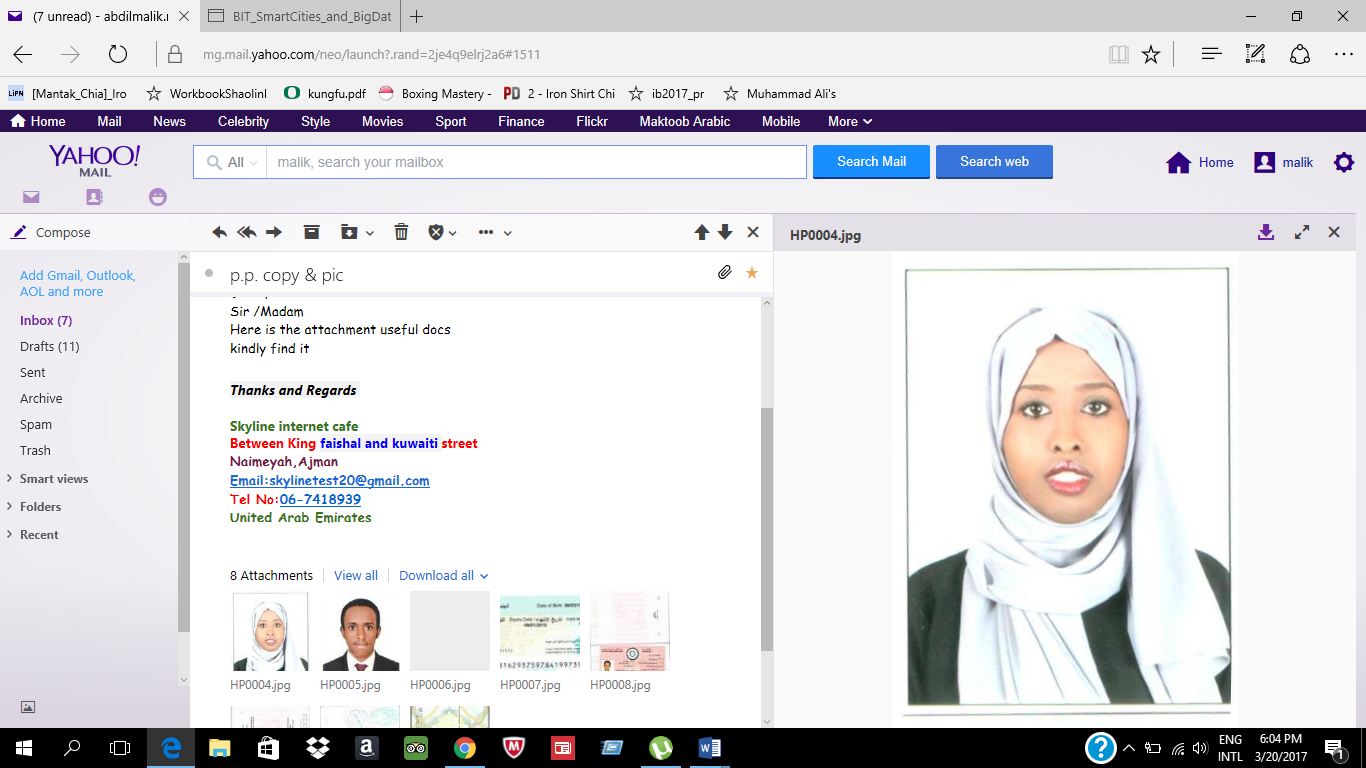 Professional SummaryHighly qualified professional with extensive clinical experience combined with administration oversight & staff leadership, resulting in high performing medical units with exceptional quality & service standards. Develop & execute programs to improve productivity & effectiveness with a focus on patient care. Collaborate as a part of cross functional teams to meet the needs of patients in demanding environment. Apply a solution oriented approach to resolve conflict, manage staff & work with strategic partners to achieve optimal results.Having also worked recently in Quality & excellence department as a coordinator & as a member in JCI steering team & with the ability to implement and develop policy & procedures.looking forward to make a continued significant contribution utilizing my extensive skills in management and patient safety.     Professional experience & significant experienceAdministrative (quality coordinator)                                 June/2015- present Ensures employees’ complete awareness of the quality system and orients new employees to the system.Ensures employees’ complete awareness of the vision, mission and goals of the facility.Provides guidance to the staff, counsels them in quality improvement activities and patient safety programs.Modifies the procedures as required, approves them, re-distributes them and withdraws the old copies.Participates and assists in the organization of regularly scheduled management review meetings.Designs schedules to conduct internal audits to identify discrepancies and areas of improvement.Prepares a list of discrepancies to be presented during management review meetings.Follows up the achievement of objectives and maintain records which clarify the objectives that are met and the objectives that are not met with the corrective action plans.Maintains confidentiality of the internal audit reports.Generates regular reports regarding the facility quality control practices, achievements and possibility of improvement, and forwards copy of them to head of quality department and hospital director.Participates in the planning, coordination and presentation of specific training and educational programs as appropriate to Quality Improvement needs of the facility or service.Participates in conferences, workshops, symposiums and lectures related to quality management.Inform policy owners to update their own policy and procedure, a month before the deadline is due.Deputy Charge Nurse(MMW)                                                          Sept,2010-May,2015   Leading a team of nurses on a shift & exercising clinical judgement & decision making about patient’s needs in terms of their treatment.Organize, prioritize & delegate nursing work flow throughout the ward.Achieving a delicate balance between the demands of direct patient care & existing medical resources.Conduct & participate in staff meetings.Supervise the care offered to patients and the nursing performance for all nurses and technicians working during my shift. Communicate with families, patients, physicians, ancillary departments and supervisors regarding continuously evaluated processes and making recommendations to nursing in-charge. Staff Nurse(FW,SCBU)                                                          April,2006-Aug,2010Assisting the lead nurse in the effective operational management of a busy ward.Observing & recording a patient’s reaction to various medications & treatments.Receiving reports from off going shifts & in return giving reports to oncoming ones.Keeping informed about the status of all patients in a ward & under my care.Administering medications to patients.Acting as a responsible & visible leader within the ward to junior staff & nurses.Key skills & competencies Committed to maintain own personal learning & development.Working as a part of large multi-disciplinary team.A team player with the ability to inspire others.Passionate about nursing & genuinely want to get the best for her patients.Participate in quality improvement projects.Professional developmentParticipate as a member in JCI steering team (June,2015- Dec.,2015)Preparation course for certified professional in health care quality CPHQ (Dec 2015)ACLS certified (American Heart Association) (29/08/2015)BLS certified (American Heart Association) (10/08/2014) Bachelor degree in nursing (2012 – 2014)Breastfeeding course 20hours (10/2011)Diabetes & weight management education & training course 20hours (02/2011)Leadership enhancement program (05/2008, 11/2008)Diploma in nursing (2002 – 2005) Declaration I hereby declare that all the above information is true and correct to best of my knowledge.ReferencesReferences will be available at request. Saeeda Saeeda.323559@2freemail.com  